ILUSTRÍSSIMO SENHOR PREGOEIRO DESTA,JUSTIÇA FEDERAL - RREDITAL PREGÃO ELETRÔNICO N.º 06/2017LUKAUTO COMÉRCIO DE PNEUMÁTICOS E PEÇAS LTDA., pessoa jurídicade direito privado, com sede em Curitiba - PR, na Avenida Marechal Floriano Peixoto nº. 7903 Lojas 12 Bairro Hauer, CEP: 81.670-000 CNPJ sob o n°. 13.545.473/0001-16, representada legalmente por SR. KAUE MUNIZ DO AMARAL, brasileiro, inscrito no CPF sob o nº. 074.127.859-66 e no RG sob o nº. 10.117.444-1 SSP/PR, vem à presença de V. Exa., para, com fundamento no artigo 41, §2º, da Lei nº. 8.666/93, apresentar IMPUGNAÇÃO AO EDITAL diante das razões de fato e de direito adiante explicitadas.DA TEMPESTIVIDADE DA IMPUGNAÇÃOPreliminarmente, é de se assinalar que a presente impugnação é tempestiva, tendo em vista que a data marcada para a sessão de abertura da licitação é 11/04/2017, e hoje é dia 28/03/2017, portanto antes da data de abertura das propostas, consoante o disposto no artigo 41, §2º, da Lei nº. 8.666/93, como segue:“Decairá do direito de impugnar os termos do edital de licitação perante a administração o licitante que não o fizer até o segundo dia útil que anteceder a abertura dos envelopes de habilitação em concorrência [...],”.DA  OBSERVÂNCIA  AO  PRINCÍPIO  CONSTITUCIONAL  DA  ISONOMIA  E  AOS PRINCÍPIOS DA RAZOABILIDADE E DA PROPORCIONALIDADEO princípio da isonomia tem fundamento no art. 5º da Constituição Federal e está preceituado no art.3º da Lei nº. 8.666/93 cujo teor transcreve abaixo:“Art.3º	A	licitação	destina-se	a	garantir	a observância do princípio constitucional da isonomiae a selecionar a proposta mais vantajosa para aAdministração e será processada e julgada em estrita conformidade com os princípios básicos da legalidade, da impessoalidade, da moralidade, da igualdade, da publicidade, da probidade administrativa, da vinculação ao instrumento convocatório, do julgamento objetivo e dos que lhes são correlatos.”§1º É vedado aos agentes públicos:I – admitir, prever, incluir ou tolerar, nos atos de convocação, cláusulas ou condições que comprometam, restrinjam ou frustem o seu caráter competitivo e estabeleçam preferências ou distinções em razão da naturalidade, da sede ou domicílio dos licitantes ou de qualquer outra circunstância impertinente ou irrelevante para o específico objeto do contrato;A seguir, nos motivos da impugnação perceber-se-á claramente a não observância dos referidos princípios, pois as exigências contidas nos editais de licitação devem ser isonômicas, garantindo a participação de todas as empresas que tem real condição de fornecimento,  e serem  razoáveis e proporcionais ao objeto licitado.DOS MOTIVOS DA IMPUGNAÇÃONossa empresa interpõe IMPUGNAÇÃO ao pregão eletrônico 06/2017, referente o prazo de envio das mercadorias, pois, informamos que nossos fornecedores solicitam um prazo MINIMO de 15 dias para realização da entrega dos produtos a nossa empresa, e as transportadoras para realização de entrega à administração pública um prazo MINIMO de 15 dias, pela distancia de nosso município (CURITIBA-PR) ao município da Administração Pública (BOA VISTA- RR).Em nossa legislação trabalhista estabelece que os MOTORISTAS tenham seusdireitos às horas de sono, conforme LEI 12.619/2012:A Lei 12.619/2012 considera como trabalho efetivo o tempo que o motorista estiver à disposição do empregador, excluídos os intervalos para refeição, repouso, espera e descanso. Ficando assegurado ao motorista profissional intervalo mínimo de 1 (uma) hora para refeição, além de intervalo de repouso diário de 11 (onze) horas a cada 24 (vinte e quatro) horas e descanso semanal de 35 (trinta e cinco) horas.Ademais, os intervalos para repouso ou alimentação poderão ser fracionados quando compreendidos entre o término da primeira hora trabalhada e o início da última hora trabalhada, desde que previsto em convenção ou acordo coletivo de trabalho, ante a natureza do serviço e em virtude das condições especiais do trabalho a que são submetidos estritamente os motoristas, cobradores, fiscalização de campo e afins nos serviços de operação de veículos rodoviários, empregados no setor de transporte coletivo de passageiros, mantida a mesma remuneração e concedidos intervalos para descanso menores e fracionados ao final de cada viagem, não descontados da jornada.Isso totaliza um prazo de 30 dias.O prazo estabelecido pela Administração Pública afeta os princípios perante a LEI 8666/93, pois segundo o EDITAL o prazo de entrega é de 5 DIAS após o recebimento da nota de empenho no qual trás ÔNUS á nossa empresa e afeta os princípios da competitividade.DO PEDIDOFace ao acima exposto, em respeito aos princípios constitucionais da isonomiae economicidade bem como à legislação complementar já referida, pede que Vossa Senhoria se digne rever os Atos deste Órgão, como possibilita a Lei, e, por justiça:a) Seja ‘’DEFERIDO’’ nossa solicitação de prorrogação de prazo da entrega da mercadoria, com intuito de ampliação da disputa e a participação de empresas especializadas pelo fornecimento que comprovadamente reúnam condições para licitar e contratar com este Órgão, observadas as questões de garantias, especificação e qualidade, bem como todas as normas técnicas brasileiras vigentes;c) Determinar, que nas futuras licitações, para efeito de habilitação dos interessados, abstenha-se de fazer exigências que excedam aos limites fixados nos artigos. 27 a 33 da Lei nº 8.666, de 1993;19. Supletivamente, sendo necessário, sejam encaminhadas as anexas razões à apreciação da autoridade superior, forte no que dispõe o art. 109 da Lei 8.666/93, para que analise e decida em última instância, no intuito de reformar a regra ora impugnada.CONCLUSÃOPelo exposto, espera a empresa impugnante. O acolhimento e provimento da presente impugnação, a fim de que se corrijam os vícios detectados no Edital, fazendo-se valer então os princípios acima expostos e, na forma da lei, proceder aos procedimentos necessários à redesignação da data do certame.Termos no quais, pede deferimento.Curitiba, 28 de Março de 2017.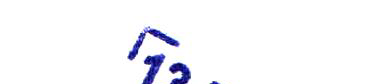 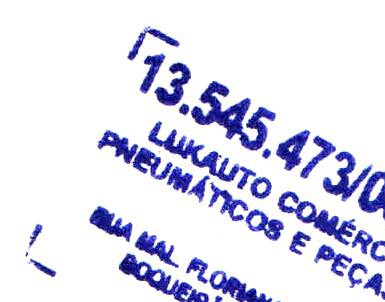 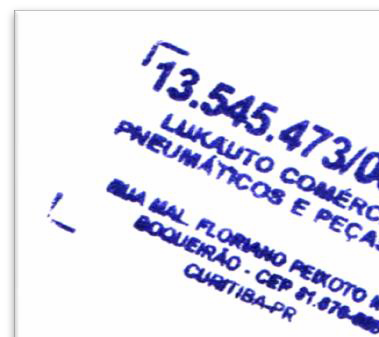 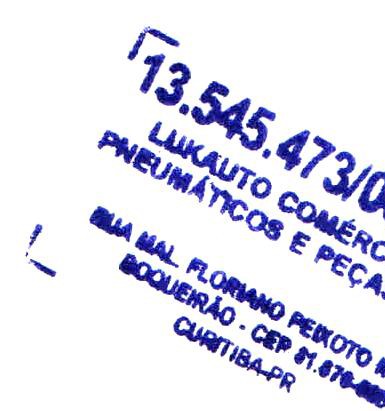 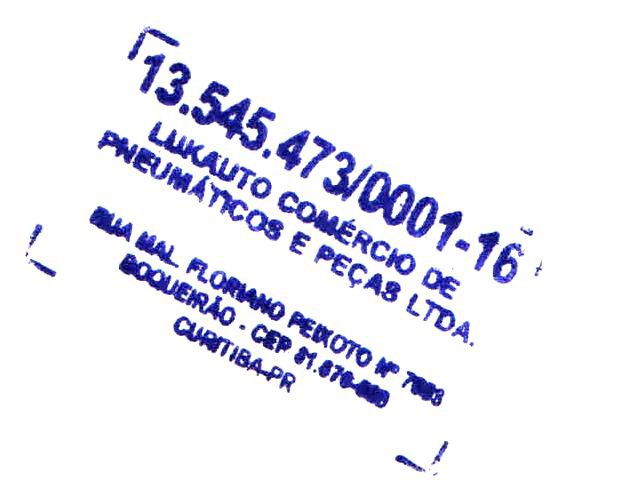 KAUE MUNIZ DO AMARAL PROPRIETARIO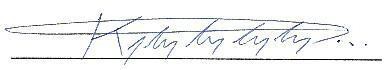 RG: 10.117.444-1CPF: 074.127.859-66